BEGINNER WORKSHOP				Hooked Rug Museum of North America (HRMNA)			9849 St. Margaret’s Bay Road, Hwy 3, Queensland, NS B0J 1T0	                                    	 PATTERN  -  PRIMITIVE FLOWERS.      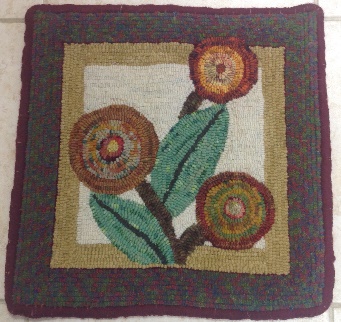 GENERAL INFORMATIONDATE:		May 2, 2019	Saturday	 9:30am - 4:00pm		May 3, 2019 	Sunday	 	 9:30am - 4:00pmLOCATION:	Hooked Rug Museum of North America (HRMNA)		9849 St. Margaret’s Bay Road, Hwy 3, Queensland, NS B0J 1T0    902-858-3060		Web: http://www.hookedrugmuseumnovascotia.org   email: hookedrugmuseum@gmail.com TEACHERS:	Suzanne Conrod and Sherry Chandler are both Certified McGown Teachers who have taught 			workshops in Nova Scotia and the United States.WORKSHOP:	The Workshop is open to beginners or to anyone who wishes to improve on their rug hooking 			skills.  A video on “how to hook” will be shown followed by instruction on how to hook and finish 			the primitive rug shown in the photo above.REGISTRATION:	Registration Form is on the HRMNA web site: www.hookedrugmuseumnovascotia.org 		under Tab: Hook-Ins/Workshops		Print registration form and mail with your payment to the		 REGISTRAR:	HOOK RUG MUSEUM of NORTH AMERICA				9849 St. Margaret’s Bay Road                                                                RR #2,  Hubbards, NS  B0J 1T0			Confirmation of registration upon receipt of registration form and payment.		A deposit of $60.00 is payable with registration and the balance of $60.00 payable by 				April 15, 2020.  Total registration fee of $120.00 can be paid with registration		Total registration fee for 2 days - $120.00		-  includes registration fee		-  includes KIT (pattern, wool and hook).    The Museum can provide a hoop during the class. 		-  Hoops can be purchased at the Museum for $30.00 (no tax)						                -  Tea,coffee, muffins Sat & Sun. provided     Bring your own lunch.CANCELLATION/REFUNDS:	No later than April 15, 2020.   No refunds after April 15, 2020		The $60.00 deposit is non-refundable, balance of $60.00 is refundable prior to April 15, 2020KITS:		Included in registration fee. Pattern, Wool and Hook.  HOOPS/ HOOKS	If you have your own frame or hoop please bring them   OR		You can purchase a hoop from the Hooked Rug Museum for $30.00 (no tax)   OR		You can borrow a hoop from the Museum for the workshop** Any questions, please call Sherry Chandler @ 902-275-4743 or email hookedrugmuseum@gmail.com 